Открыт сбор заявок на конкурс работ молодых ученых на соискание премий имени выдающихся ученых Сибирского отделения РАН.

Премии присуждаются за научные исследования, вносящие значительный вклад в развитие естественных, технических, гуманитарных, медицинских и сельскохозяйственных наук, результаты которых опубликованы в ведущих отечественных и зарубежных журналах и/или монографиях в 2020-2022 годах.

В конкурсе могут принимать участие молодые ученые, имеющие степень кандидата или доктора наук. Возраст молодого ученого не должен превышать 35 полных лет на момент окончания срока подачи заявки.

Заявка на конкурс подается в электронном виде на официальном портале СО РАН (по 30 июня 2022 года включительно). https://www.sbras.ru/ru/

Обязательными документами для формирования заявки и заполнения форм являются: - сведения об авторе;- авторская справка-аннотация на монографию или цикл статей объемом не больше двух страниц с краткой характеристикой основных результатов выдвигаемой работы;
- справка об авторском вкладе кандидата (для работ в соавторстве), подписанная соавторами претендента (файл в формате pdf);- выписка из решения ученого совета или научно-технического совета научных организаций и образовательных организаций высшего образования, находящихся под научно-методическим руководством Сибирского отделения РАН (файл в формате pdf).

Лауреаты награждаются дипломом установленного образца и почетным знаком СО РАН «Серебряная сигма». Торжественное вручение происходит на заседании общего собрания или президиума СО РАН текущего года.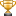 